Attachment 14 Model recruitment coupon (front and back)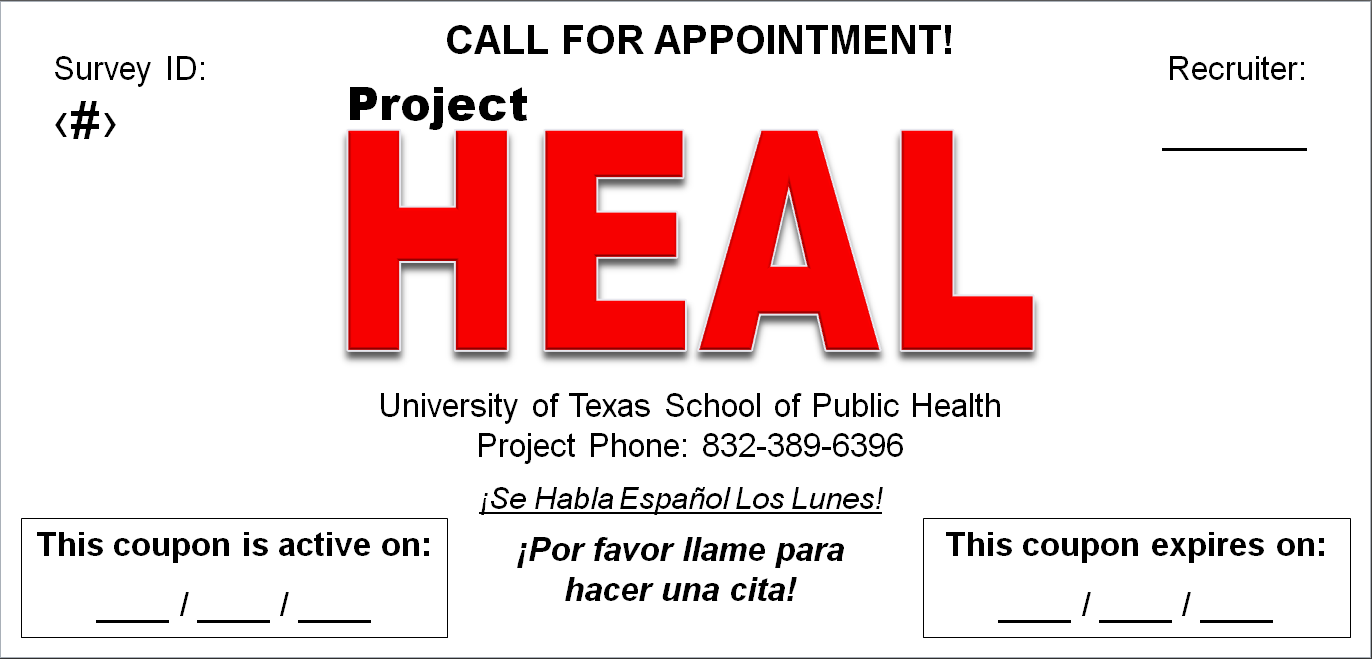 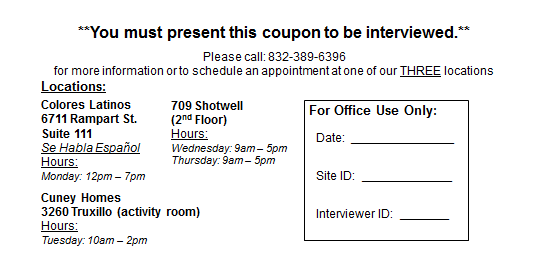 